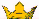 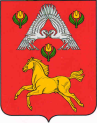 СЕЛЬСКАЯ  ДУМАВЕРХНЕПОГРОМЕНСКОГО СЕЛЬСКОГО ПОСЕЛЕНИЯСРЕДНЕАХТУБИНСКОГО  РАЙОНА   ВОЛГОГРАДСКОЙ  ОБЛАСТИ  Р Е Ш Е Н И Еот 22 февраля 2017 г.  № 87/148О проекте решения «О внесении изменений и дополнений в Устав Верхнепогроменского сельского поселения Волгоградской области»Руководствуясь Федеральным законом от 28.12.2016 № 494-ФЗ «О внесении изменений в отдельные законодательные акты Российской Федерации»   и статьей 28 Устава Верхнепогроменского сельского поселения Среднеахтубинского    муниципального   района    Волгоградской    области  р е ш и л а:Одобрить проект  решения «О внесении изменений и дополнений в Устав Верхнепогроменского сельского поселения района Волгоградской области» (Приложение № 1).Опубликовать проект решения «О внесении изменений и дополнений в Устав Верхнепогроменского сельского поселения Волгоградской области» одновременно с настоящим решением.Настоящее решение вступает в силу со дня его официального обнародования.Глава Верхнепогроменскогосельского поселения                                                         К.К. Башулов                                                                         Приложение№1                                                                         к решению сельской ДумыВерхнепогроменского сельского поселенияот 22.02.2017 г. № 87/148ПРОЕКТ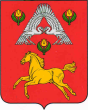 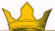 ВОЛГОГРАДСКАЯ ОБЛАСТЬ  СРЕДНЕАХТУБИНСКИЙ РАЙОНСЕЛЬСКАЯ ДУМАВЕРХНЕПОГРОМЕНСКОГО СЕЛЬСКОГО ПОСЕЛЕНИЯР Е Ш Е Н И Еот                   г.  № О внесении изменений и дополнений в Устав Верхнепогроменского сельского поселенияРуководствуясь Федеральным законом от 28.12.2016г. №494-ФЗ «О внесении изменений в отдельные законодательные акты Российской Федерации  и статьей 28 Устава Верхнепогроменского сельского поселения Среднеахтубинского муниципального района Волгоградской области, сельская Дума Верхнепогроменского сельского поселения  р е ш и л а: Внести в Устав  Верхнепогроменского сельского поселения Среднеахтубинского муниципального района Волгоградской области, принятый решением сельской Думы Верхнепогроменского сельского поселения от «08» августа 2014 г. № 106/258 (в редакции решений от «__»_____ 20___ г. № _______, от «__»_______20__ г. № _____.......) следующие изменения:1.1. Части 5 и 7 статьи 21 Устава Верхнепогроменского сельского поселения изложить в следующей редакции:«5. В случаях, когда глава Верхнепогроменского сельского поселения временно (в связи с болезнью или отпуском) не может исполнять свои обязанности, их исполняет заместитель главы Верхнепогроменского сельского поселения, а при его отсутствии - иное должностное лицо администрации Верхнепогроменского сельского поселения в соответствии с распределением должностных обязанностей в администрации Верхнепогроменского сельского поселения. Временное исполнение обязанностей главы Верхнепогроменского сельского поселения возлагается распоряжением главы Верхнепогроменского сельского поселения.В случае невозможности издания главой Верхнепогроменского сельского поселения указанного распоряжения или в случае временного отстранения его от должности в установленном законом порядке либо применения к нему по решению суда мер процессуального принуждения в виде заключения под стражу  временное исполнение обязанностей главы Верхнепогроменского сельского поселения лица возлагается решением сельской Думы Верхнепогроменского сельского поселения на заместителя главы Верхнепогроменского сельского поселения, а при его отсутствии – на иное должностное лицо администрации Верхнепогроменского сельского поселения в соответствии с распределением должностных обязанностей в администрации Верхнепогроменского сельского поселения или депутата Верхнепогроменской сельской Думы в течение 10 дней со дня наступления данных событий.7. Решение о досрочном прекращении полномочий главы Верхнепогроменского сельского поселения, возложении временного исполнения обязанностей главы Верхнепогроменского сельского поселения на заместителя главы Верхнепогроменского сельского поселения, иное должностное лицо, указанное в части 5 настоящей статьи, или депутата Верхнепогроменской сельской Думы  принимается  решением сельской Думы Верхнепогроменского сельского поселения в течение 10 дней после дня поступления в Верхнепогроменскую сельскую Думу документов, свидетельствующих о появлении основания для досрочного прекращения полномочий главы Верхнепогроменского сельского поселения.Полномочия главы Верхнепогроменского сельского поселения считаются прекращенными со дня наступления события, являющегося основанием для досрочного прекращения полномочий главы Верхнепогроменского сельского поселения, если иное не предусмотрено решением сельской Думы Верхнепогроменского сельского поселения о досрочном прекращении полномочий главы Верхнепогроменского сельского поселения.В случае отставки главы Верхнепогроменского  сельского поселения по собственному желанию, если сельская Дума Верхнепогроменского сельского поселения не примет решение о досрочном прекращении полномочий главы Верхнепогроменского сельского поселения и возложении его обязанностей на заместителя главы Верхнепогроменского сельского поселения или иное должностное лицо администрации Верхнепогроменского сельского поселения в указанный срок, то полномочия главы Верхнепогроменского сельского поселения считаются прекращенными со следующего дня после истечения указанного срока».1.2. Часть 3 статьи 30 Устава сельского поселения изложить в следующей редакции:«3. Не требуется официальное опубликование (обнародование) порядка учета предложений по проекту решения  сельской Думы Верхнепогроменского сельского поселения о внесении изменений и дополнений в устав, а также порядка участия граждан в его обсуждении в случае, когда в устав вносятся изменения в форме точного воспроизведения положений Конституции Российской Федерации, федеральных законов, Устава Волгоградской области или законов Волгоградской области в целях приведения данного устава в соответствие с этими нормативными правовыми актами».2. Главе Верхнепогроменского сельского поселения представить настоящее решение на государственную регистрацию в течение 15 дней со дня принятия в Управление Министерства юстиции Российской Федерации по Волгоградской области.3. Утвердить новую редакцию измененных статей Устава Верхнепогроменского сельского поселения согласно приложению4. Главе Верхнепогроменского сельского поселения обнародовать настоящее Решение после его государственной регистрации.5. Настоящее решение вступает в силу со дня официального обнародования после его государственной регистрации.Глава Верхнепогроменскогосельского поселения                                                         К.К. Башулов